COLEGIO NUESTRA SEÑORA DE POMPEYAPRIMERO MEDIO ARTES VISUALES 2020Profesora: Blanca TiradoGUIA 3NOMBRE DEL ALUMNO……………………………………………………………………………………………….FECHA………………………………………………………………………………………………………………………….PUNTAJE………………………………………… NOTA…………………………………………………………………UNIDAD 1 .GRABADO Y LIBRO DE ARTISTAOBJETIVO DE APRENDIZAJE. EXPERIMENTAR CON MATERIALES PARA CREAR GRABADOS Y LIBROS DE ARTISTAS BUSCANDO TAMBIEN RESPETAR LA SUSTENTABILIDAD MEDIO AMBIENTAL.ENTENDIENDO COMO LIBRO DE ARTISTA  QUE ES UNA OBRA DE ARTE QUE TIENE DIVERSAS FORMAS DE  EXPRESION  , PERO LO MAS IMPORTANTE ES  QUE  COMUNICA UN MENSAJE, UNA HISTORIA, UNA ILUSION, UNA  FANTASIA, UN SUEÑO U OTRO TIPO DE LENGUAJE QUE NOS LLEVA A CREAR UN OBJETO BELLO E INTERESANTE, QUE NOS MANIFIESTA UNA IDEA PERSONAL DEL CREADOR. EXISTEN DIFERENTES MANERAS PARA DAR FORMA A UN LIBRO DE ARTISTA  Y PARA QUE SE CONVIERTA EN UN MENSAJE REAL,  A TRAVES DE TRANFORMAR  UNA IDEA  EN UN OBJETO PRÁCTICO, EDUCATIVO , QUE COMUNIQUE LO QUE EL AUTOR DE LA OBRA QUIERA MANIFESTA,}. CADA OBRA DEBE TENER UN CONTENIDO,  ES LO RELEVANTE, EL  MATERIAL  CON QUE SE REALIZA DEBE RESPETAR LA SUSTENTABILIDAD MEDIOAMBIENTAL, ENTENDIENDO ESOS CONCEPTOS COMO MATERIALIDAD ECOLOGICA  O SEA,  LIMPIA Y QUE NO CONTAMINE.ACTIVIDAD 1SENSACIONES Y EMOCIONES CON UN LIBRO DE ARTISTA.RESPONDER       10 PUNTOS¿CUÁLES SON TUS LIBROS  PREFERIDOS? PENSANDO QUE PUEDE SER DE  CUENTOS,  POEMAS , LEYENDAS ,HISTORICAS , ETC.    NOMBRAR A LO MENOS TRES.1………………………………………………………………………………………………………………………………………..2…………………………………………………………………………………………………………………………………………3…………………………………………………………………………………………………………………………………………¿POR QUÉ EXISTEN LIBROS EN QUE LA IMAGEN ES MAS IMPORTANTE QUE LOS TEXTOS?…………………………………………………………………………………………………………………………………………………………………………………………………………………………………………………………………………………………………………………………………………………………………………………………………………………………………….SI TUVIERAS QUE ESCRIBIR UN  LIBRO, ¿CÓMO SERIA SU PORTADA  Y CUÁL SERIA SU CONTENIDO?…………………………………………………………………………………………………………………………………………….…………………………………………………………………………………………………………………………………………….…………………………………………………………………………………………………………………………………………….ACTIVIDAD 2CREACION DE UN PROYECTO DEL LIBRO DE ARTISTAPIENSA EN UN TEXTO QUE TE GUSTARIA GRABAR  EN TU LIBRO DE ARTISTA.¿QUÉ IMÁGENES  LE PONDRIAS, DE ACUERDO  AL TEXTO ELEGIDO ANTERIORMENTE?DIBUJA TRES PROYECTO DESTACANDO EL TEXTO Y  IMÁGENES QUE TE GUSTARIAS GRAFICAR EN ELLA. (15 PUNTOS)UNA VEZ CREADO LOS TRES PROYECTOS, SELECCIONA UNO DE ELLOS Y AMPLIA APLICANDO COLOR CON EL MATERIAL QUE ESTIMES CONVENIENTE, RECORDANDO RESPETAR LA SUSTENTABILIDAD MEDIO AMBIENTAL, COMO  PAPEL,  DIARIOS, CARTON  ,GENERO, HOJAS DE ÁRBOLES,FLORES SECAS,ETC. LO MÁS CREATIVO POSIBLE Y  QUE REFLEJE EL CONTENIDO QUE QUIERES COMUNICAR. (30PUNTOS)PUEDES INTERIORIZARTE EN DIVERSAS PAGINAS EN QUE PRESENTAN EL TEMA LIBRO DE ARTISTA E IMÁGENES QUE TE PUEDEN AYUDAR A CREAR TU PROPIO LIBRO DE ARTISTA.OBSERVA LAS IMÁGENES QUE TE PRESENTO Y ANALIZA LAS FORMAS, LOS CONTENIDOS   , EL  COLOR , Y ESPECIALMENTE LA CREATIVIDAD Y LA CLARIDAD EN EL MENSAJE QUE SE QUIERE COMUNICAR.UNA VEZ REALIZADO TU OBRA ARTISTICA CUMPLIENDO CON TODOS LOS REQUERIMIENTOS   ,  SACA UNA FOTO Y SUBELA EN TU TRABAJO Y DEBES  GUARDALA PARA PRESENTARLA Y EXPONERLA. SINO TIENES EL MEDIO DE COMO SUBIRLA, GUARDARLA PARA PRESENTARLA  CUANDO NOS  ENCONTREMOS   .RECUERDA SISTEMA DE EVALUACION  DEL PROCESO,  CREATIVIDAD, CONTENIDO, LIMPIEZA, TÉCNICA , COLOR.EVALUACION A TENER PRESENTE.INVESTIGA E IDENTIFICA DIVERSOS MATERIALES PARA CREAR UN LIBRO DE ARTISTA.RESPETANDO LA SUSTENTABILIDAD MEDIOAMBIENTE.IDENTIFICA  ELEMENTOS   Y HERRAMIENTAS PARA CREAR UN LIBRO DE ARTISTARESPETA EL DESARROLLO DE  CONTENIDO EN SU  OBRA.ESCRIBE Y DESARROLLA  TODAS LAS ACTIVIDADES  EN FORMA CLARA  Y COMPLETA.OBSERVACION DE IMÁGENES DADAS EN LA ACTIVIDAD 6 DESARROLLA CADA PREGUNTA..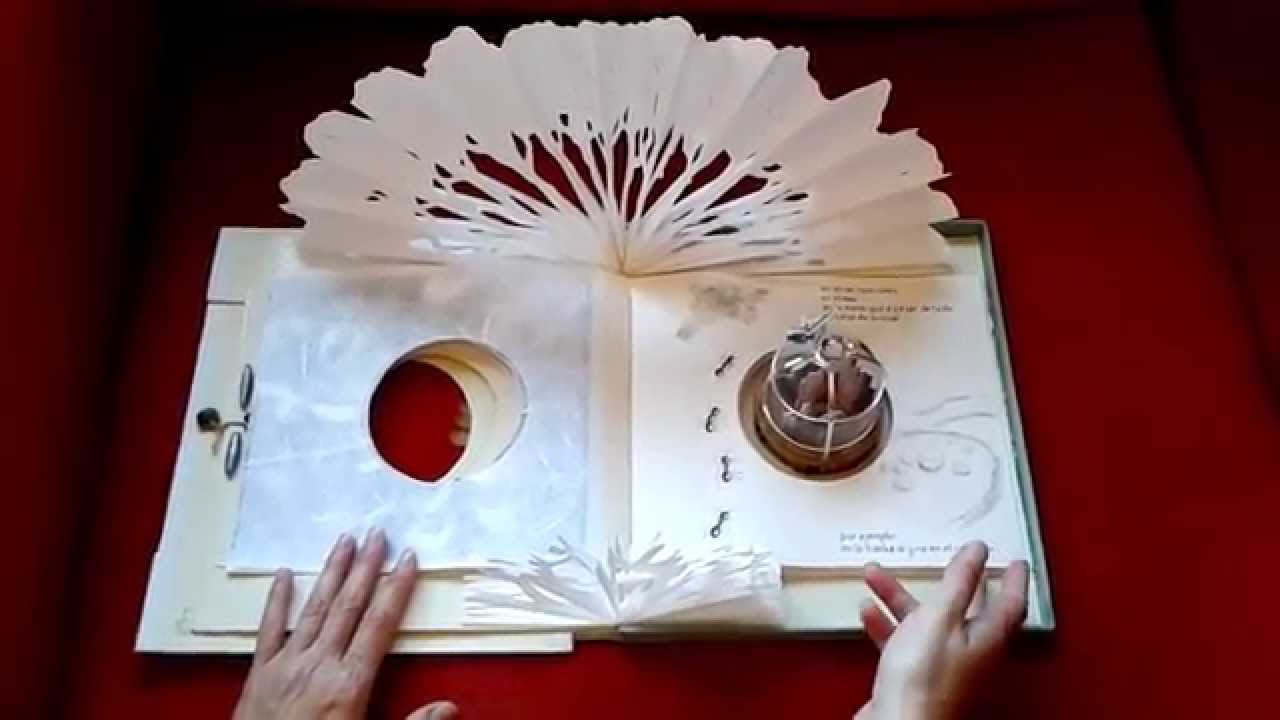 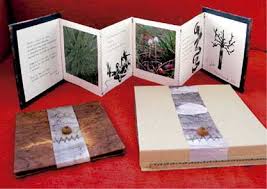 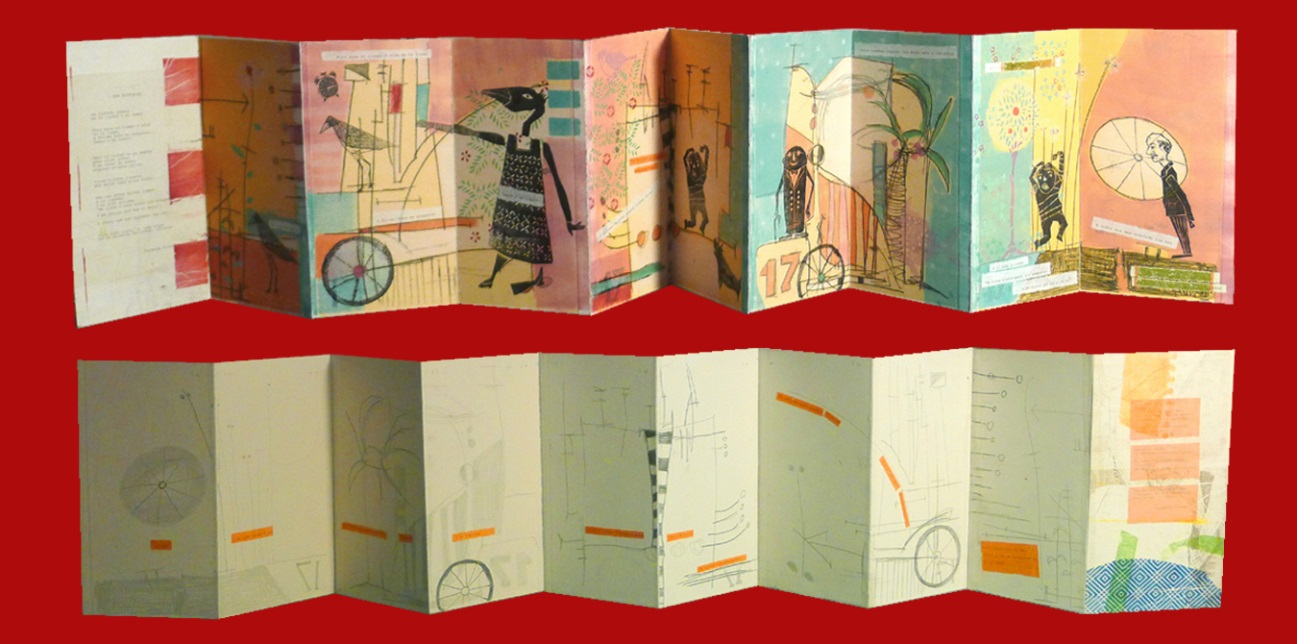 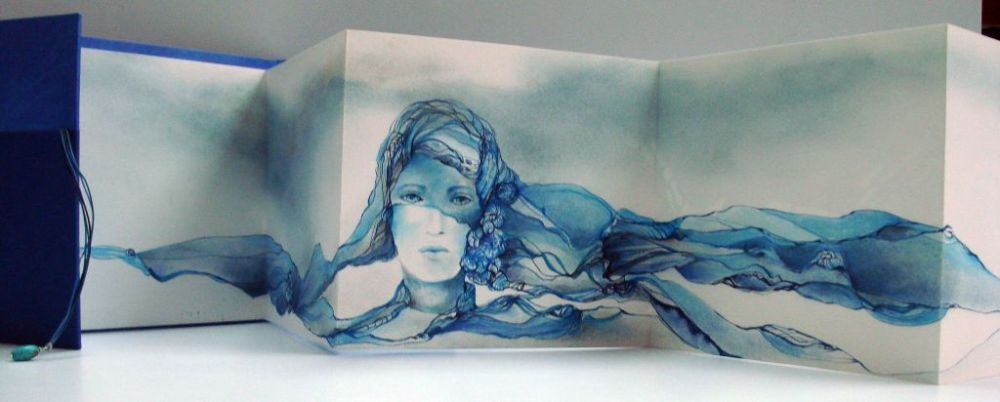 